НАРОДНО ЧИТАЛИЩЕ  „ПАИСИЙ  ХИЛЕНДАРСКИ – 1870”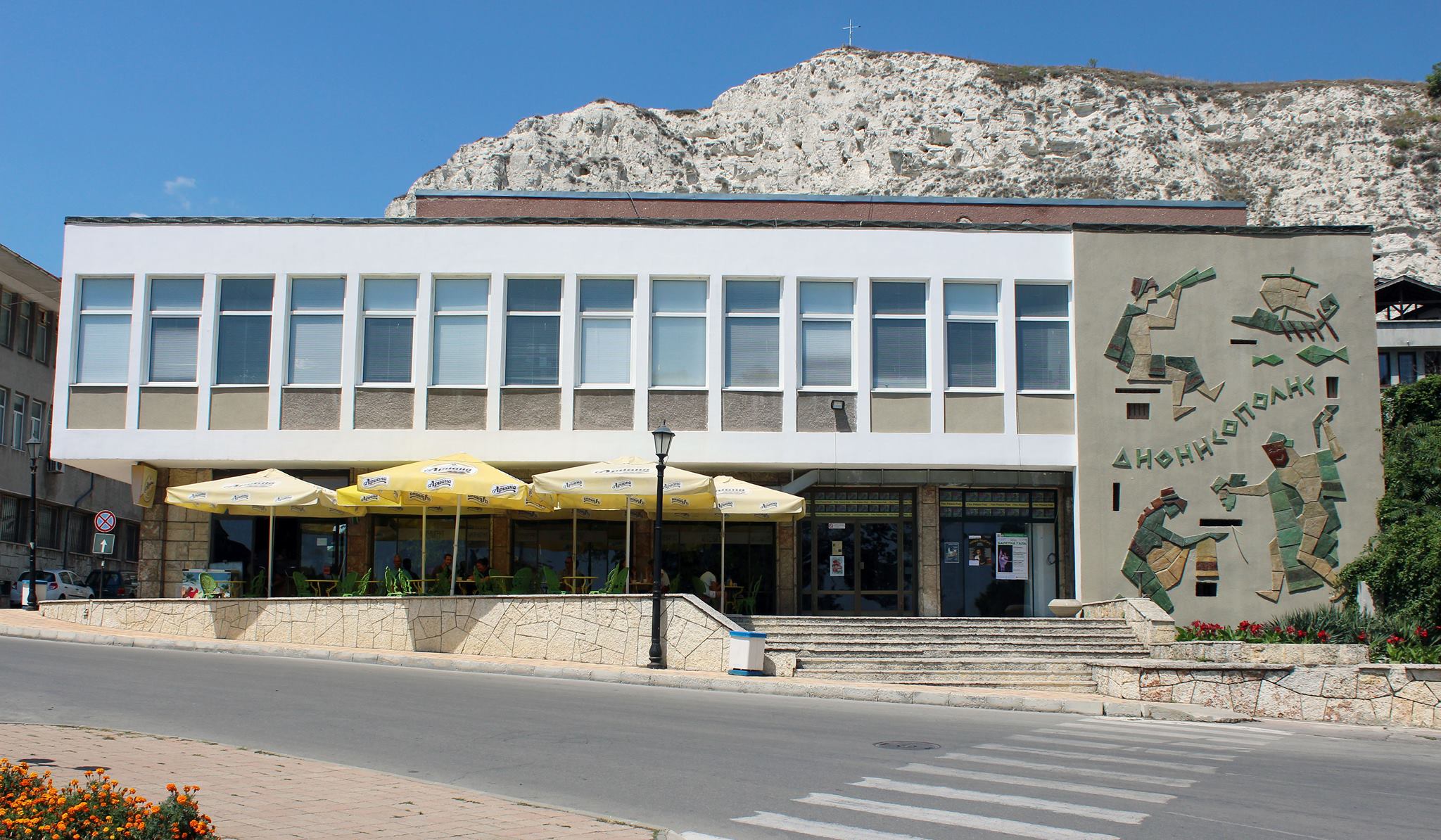 9600 гр.Балчик                                                                                                                                                   тел:+35957972611 пл. „21 септември” №7                                                                                                                          e-mail:ph1870@abv.bg  Народно читалище „Паисий Хилендарски – 1870” гр.БалчикОтчет за дейността 2023 г.Мероприятия:–   Йордановден (озвучаване на общинско мероприятие)Луд за отвързване  – моноспектакъл на Димитър Туджаров – Шкумбата 150 години от обесването на Васил Левски – рецитал съвместно с НЧ „Васил Левски – 1959“ гр. Балчик Кучки – театрален спектакъл, продукция на ДКТ „Иван Радоев“ – ПлевенУчастие на деца от школата по пиано в „Пролетния фестивал за млади музиканти „ Над дъгата“ Подари си обич – музикално – поетичен спектакъл „Старецът и морето“ – моноспектакъл на Красимир РанковДен на художествената самодейност – концерт спектакъл Omni’s Cool – презентация на онлайн платформа за музикално обучение Провинциални анекдоти – театрална постановка на Сатиричен театър Алеко Константинов Озвучаване на футболни мероприятия състоящи се на градския стадион в гр. Балчик „Перфектната сватба“ – постановка на театрално – музикален център – гр. Кърджали  „Ножица трепач“ постановка на Театър Българска Армия Концерт по случай Международния ден на джаза Озвучаване на футболни мероприятия състоящи се на градския стадион в гр. Балчик Участие на БФ „Денс“  във Великденски концерт “Пролет венценосна” на Читалище “Свобода-1897” с. ГурковоОзвучаване на ритуал по повод „Деня на българската армия“Участие на Вокална студия “Music & Joy”, балетна формация „Денс“ и фолклорен ансамбъл „Цветни ритми“ на празника на с. ЦаричиноУчастие на БФ „Денс“ и фолклорен ансамбъл „Цветни ритми“ в „Майски празник“ с. СоколовоГодишен концерт на БФ „Денс“Годишна продукция на класа по китара при НЧ “Паисий Хилендарски – 1870“  Годишна продукция на класовете по пиано при НЧ “Паисий Хилендарски – 1870“Участие на БФ „Денс“ и фолклорен ансамбъл „Цветни ритми“ в „Европейска нощ на музеите“ Участие на Вокална студия “Music & Joy”и балетна формация „Денс“ на празника на гр. Балчик Озвучаване на Изложба по повод 110 години от създаването на Българската бойна авиацияУчастие на БФ „Денс“ в концерта посветен на изпращане на випуск 2023 на СУ “Хр. Ботев“ гр. Балчик Участие на БФ „Денс“ в международен фолклорен фестивал „Алегрия“ гр. Калела, Испания  Участие на детската вокална студия „Music & Joy“ в ХХVІІ Международни детско-юношески празници „Добри Войников“, гр. ШуменУчастие на смесен хор „ Черноморски звуци“, детската вокална студия „Music & Joy“ и Състав за популярни песни в I-ви национален фестивал на читалищните хорове, гр. Добрич Участие на смесен хор „Черноморски звуци“ в Национален православен фестивал „Св. Св. Кирил и Методий“, гр. Попово Участие на смесен хор „Черноморски звуци“ в XVII Хорови празници „Янко Мустаков“, гр. СвищовУчастие на смесен хор „ Черноморски звуци“,  детската вокална студия „Music & Joy“ и  дамска вокална формация „Music & Joy“ в XI Mеждународен хоров фестивал „Черноморски звуци“, гр. БалчикУчастие на фолклорен ансамбъл „Цветни ритми“ в Х фолклорен събор "Св. Атанасий" в Текето "Ак Язълъ баба - св. Атанасий", село ОброчищеУчастие на Състав за популярни песни в Националeн фестивал на старата градска песен „Красив роман е любовта“ 2023 г.„Духът на поета“ постановка на НТ “Иван Вазов“ „Светът в детските длани“ международен детски фестивал на изкуствата на английски език и детското творчество Магическо Шоу “Хедон”  Международен фестивал на детско-юношеското творчество „ Запали своята звезда“ Театрална постановка „Комикадзе на Кръстюпът“ продукция на театър „Ела“Театрална постановка „ Търновска царица“ – продукция на ТМЦ Разград Национален преглед на любителските състави на хората от третата възраст IX Международен фестивал "Българско наследство "Изложба „110 г. българска бойна авиация“ -  техническо обезпечаванеКонцерт на "Италианската Музика" с участието на видинска симфониета и Руслан МъиновМеждународен фестивал на младите в изкуството „Виа Понтика“ На чаша вино с коледни песни – концерт Коледна изложба на клуб „Борис Караджов“ Коледен концерт на НЧ „Паисий Хилендарски – 1870“ ABBA SYMPHONIE – концерт на Плевенска филхармония, Люси Дяковска и Милица Гладнишка Последният полов атлет – театрална пиеса на Драматичен театър „Йордан Йовков”Колко е важно да бъдеш сериозен – театрална пиеса на Театър Българска Армия Комикадзе на Кръстюпът – спектакъл на Кръстю Лафазанов БИБЛИОТЕЧНА ДЕЙНОСТ        През 2023 год. в Отдел ”Комплектуване, обработка и катологизация” са обработени 1155 бр. библиотечни единици, от които 497 бр. към централна библиотека и  308 бр. към Централизирано библиотечно обслужване, набавени по проект „Българските библиотеки съвременни центрове за четене и нформираност” към Министерство на културата. Продължава обработването, картотекирането и пренасянето на библиотечния фонд на библиотечен софтуер -Автоматизирана библиотека. Потребителите на библиотеката имат достъп и до онлайн електронен  каталог на фонда на библиотеката.Културно – образователни  начинанияТематични витрини от библиотечни документи, викторини и колективни четения, On-line публикации, лит. срещи и др.- 140 години от рождението на Алексей Толстой - витрина от библиотечни документи- 355 години от рождението на Шарл Перо - витрина от библиотечни документи и публикация-131 години от рождението на  Луис Карол - витрина от библиотечни документи- 150 години безсмъртие/Васил Левски/ - витрина от библиотечни документи- Цветя за Васил Левски – урок по родолюбие  с потребители на ЦСРИ- Васил Левски – безсмъртният син на България – урок по родолюбие с ученици от първи и втори клас на СУ „Хр. Ботев”- Васил Левски – най-великият българин –урок по родолюбие с учениците от първи и четвърти клас на ОУ „Св. св. Кирил и Методий „- Честита Баба Марта ! - витрина от библиотечни документи- 3 март - Национален празник на България  - витрина от библиотечни документи- II Национален конкурс „България в думи и картини” – в конкурса се включиха 268 деца от цялата страна.- На мама с обич! – 8-ми март – витрина от библиотечни документи- Андерсенови приказки и Международен ден на детската книга –изложба от библиотечни документи- Нови книги в Детски отдел – изложба от библиотечни документи  175 г. от рождението на Христо Ботев, бълг. поет, революционер и публицист (1848 – 1876);140 г. от рождението на Алексей Н. Толстой, руски писател (1883 – 1945);160 г. от рождението на Алеко Константинов, бълг. писател, сатирик и пътеписец (1863 – 1897);100 г. от рождението на Ивайло Петров, бълг. писател (1923 - 2005);85 г. от рождението на Владимир Семьонович Висоцки, руски поет, певец и актьор (1938 – 1980);145 г. от Освобождението на Балчик от османско робство;195 г. от рождението на Жул Верн, френски писател, майстор на научната фантастика (1828 – 1905);105 г. от рождението на Веселин Андреев (Георги Георгиев Андреев), бълг. поет и публицист (1918 – 1991);150 г. от гибелта на Васил Левски;110 г. от рождението на Ъруин Шоу, американски писател и публицист (1913 – 1984);Тематична среща в Дом за стари хора на тема „Мартенски празници и обичаи”; „8-ми март” – витрина от библиотечни документи;155 г. от рождението на Максим Горки, руски писател (1868 – 1936) Представяне на нови фентъзи романи от фонда на библиотеката – витрина от библиотечни документи;100 г. от рождението на Радой Ралин– витрина от библиотечни документи;„ Лютият му хумор остава жив” - 100 г. от рождението на Радой  – беседа  в пенсионерски клуб „Здраве”;Ден на книгата – обсъждане на теми свързани с книгата и авторското право,  вълнуващи читателите – в библиотеката;Представяне на новата книга на Пенчо Иванов – „Болката любов”               - с читатели в библиотеката;130 г. от рождението на Елисавета Багряна, българска поетеса (1893-1991) – витрина от библиотечни документи;Ден на библиотекаря –изложба от  ценни издания книги;Представяне на Владимир Стоянов, като автор на книгите „Гласът на реката” и „До морето и назад” – пощение в пенс. клубове;Литературно –музикална вечер с Владимир Стоянов;120 г. от рождението на Никола Йорданов Фурнаджиев – витрина;100 г. от кончината на Александър Стоименов Стамболийски, бълг. политически и държавен деец (1879-1923) – витрина от библиотечни документи;100 г. от кончината на Христо Смирненски, български поет (1898-1923) – витрина от библиотечни документи;Даровете на природата ,билките - натуралната аптека с клуб „Хинап”;Могъщата сила на билките  - с клуб на здр. работник;Здраве от природата– билките и билколечението – Витрина;Празник на детската книга  – детско утро с децата от четвърта група на ДГ „Здравец”;Маратон на четенето - колективно и щафетно четене с ученици от 3 кл.  ОУ „Св. св. Кирил и Методий” ;Маратон на четенето– колективно четене, подреждане на пъзели от народни приказки, образователни игри – с ученици от 1 кл.  ОУ „Св. св. Кирил и Методий”; Лазаровден и Цветница  – с деца от ДГ „Чайка”;Великден - колективно четене „Великден в гората ”  от Атанас Цанков – с деца от ДГ „Знаме на мира”;„Тайството на библиотеката ” - Колективно посещение в библиотеката ученици от 3 и 4 кл. на СУ „Хр. Ботев”;11-24 май –Дни  на Кирил и Методий - витрина от  	библиотечни документи;1 юни - Ден на детето - витрина от  библиотечни документи ;Детски празник- 1 юни - участие в детския празник, организиран от ЦСРИ;1юни – Ден на детето - викторина, гатанки, настолни игри и колективно четене  - посещение на библиотекари в ЦНСТ;„Наесен във втори клас”- детски празник  с ученици от 1 кл.  ОУ ”Св. св. Кирил и Методии”;Еньовден - празник на билките, слънцето и водата – витрина от библиотечни документи;Здравей, ваканция! - детски празник и начало на „Лято в библиотеката 2023”Литературна среща с Илияна Каракочева, автор на детски стихотворения, гатанки и приказки  - с участниците в „Лято в библиотеката”Рисуване върху асфалт и рисуване върху платно с акварели - с потребители на ЦСРИ, ЦОП и участниците в „Лято в библиотеката”Посещение в Художествена галерия, Балчик – с децата от     „Лято в библиотеката”„Детска академия за добри обноски” - литературно утро„Упражнения по етикет”- беседа-разговор с деца„Пътят на книгата - от автора до читателя” – беседа и презентацияСувенири и аксесоари от рециклируеми материали – творческа работилничка, съвместно с ЦСРИ и ЦОП„Черно море и неговите обитатели”- презентация и беседа„Новите дрехи на царя” от Х. К. Андерсен -  колективо четене„Рибарят и златната рибка” от А.С. Пушкин - щафетно четене„Моите мили съседи” –„Зайкови”, „Мишеви”, „Вълчеви”-   колективно четене за най-малките участници в летните занимания в библиотеката „Апостолът в премеждие” от Иван Вазов, „Синеокият учител” от Иван Жеглов –колективно и щафетно четенеБългарски народни приказки с поуки/ „Сливи за смет”, „Лъжливото овчарче”/, пословици и поговорки – колективно четенеСъздай своята объркана и забавна история, игри с букви и думи – с участниците в „Лято в библиотеката”- 4 бр.„Навън е по-забавно”- игри на открито на ялея „Ехо” с ЦСРИ и ЦОП„Приятели, приятелство, емоции” – беседа-разговорДетско литературно утро и закриване на „Лято в библиотеката 2023”- песни , стихотворения, гатанки, игри Ангел Каралийчев и творчество му  за деца - витрина от библиотечни документи„В света на Дора Габе”- витрина от библиотечни документи„Тайнството на библиотеката”–колективно посещение на  потребители и служители на ЦСРИ и ЦОП /беседа, колективно ченене на приказки, гатанки и забавни игри/Ран Босилек и творчеството му за деца /витрина от библиотечни документи/„Балчик помни този ден ! 21 септември 1940 година”  - витрина от библиотечни документи 30.07 – 140 г. от рождението на Франц Кафка, австрийски писател(1883-1924) - витрина;06.07. – 155 г. от преминаването на четата на Хаджи Димитър и Стефан Караджа през Дунава при с. Вардим, Свищовско(1868) - витрина;06.07. – Писателката  Илияна Каракочева (Ина Крейн) представи новия си роман „Третата мория” – обсъждане;23.07.  –  135 г. от рождението на Реймънд Чандлър, американски писател (1888-1959) - витрина;24.07.  –  75 г. от рождението на Йордан Кръчмаров – поет от нашата община (1948-1986) - витрина;27.07. – Литературно утро с поезията и прозата на Костадин Филипов;28.07.  –  205 г. от рождението на Емили Джейн Бронте, английска писателка, автор на романа „Брулени хълмове” (1818-1848) - витрина;25.08.   –  135 г. от рождението на Дора Габе – бележита българска поетеса, преводачка и общественичка(1888-1983) - витрина;29.08.   –  Живот и дейност на Дора Габе – лит. четене;01.09.    –  125 г. от рождението на Димитър Талев, бълг. писател и журналист - витрина;11.09. – Дора Габе – бълг. поетеса с активна гражданска позиция в защита на Балчик по време на вражеските нападения от 1916 г. – лит. среща; 15.09.    –  125 г. от рождението на Христо Смирненски, бълг. поет и сатирик, журналист (1898-1923г.) - витрина; 21.09. – Балчик се възвръща на територията на България - витрина;22.09  – 115 г. от провъзгласяването на независимостта на България, с което страната ни отхвърля васалната си зависимост от Османската империя, наложена от Берлинския договор (1908 г.) - витрина.Детско литературно утро за Ран Босилек – колективно четене и интерактивна игра;31.10 - Детско литературно утро на тема „Народните будители в миналото и настоящето” - обучителна презентация и работа в ателие за изработка на помощни учебни материали;2.11 - Урок по родолюбие  „Народни будители” – обучителна презентация и работа в ателие за изработка на помощни учебни материали;3.11 - Детско литературно утро на тема „Поклон будители народни - обучителна презентация и работа в ателие за изработка на помощни учебни материали, посещение на гостуваща изложба „Животът на първия български роман ”;22.11 – 110 години от рождението на Асен Босев – Витрина;23.11 - Детско литературно утро „Дечица не мога без вас” – 135 години от  рождението на Дора Габе – посещение на детска градина, презентация и интерактивни занимания;5.12 – Колективно посещение на ученици от 6 и 7 клас -  Забавно – образователни игри;11.12 - Детско литературно утро „В очакване на Дядо Коледа” – посещение в детска градина с четения на приказки с коледна тематика и тематични игри;14.12 - Детско литературно утро „Приказна Коледа” – колективно четене и посещение на селфи зоната в библиотеката5.10 -  310 г. от рождението на Дени Дидро, френски философ, писател (1713 -1784) – Витрина;12. 10 - 95 г. от рождението на Рангел Вълчанов, български кинорежисьор и сценарист (1928 – 2013) – Витрина, On-line публикация;17. 10 - 145 г. от рождението на Михаил Арнаудов, български фолклорист, литературен историк и етнограф (1878 – 1978) – Витрина;21. 10 -  190 г. от рождението на Алфред Нобел, шведски инженер, химик, индустриалец и учредител на Нобеловата награда (1833 – 1896) – Витрина;30. 10 – литературна среща с членовете на пенсионерски клуб „Хинап” с тема  „Народните будители в наши дни”;31. 10 - литературна среща с членовете на пенсионерския клуб на здравния работник с тема „Възникване на празника 1 ноември”;1. 11 -  Откриване изложба "Животът на първия български роман" , съвместно с Къща-музей "Иван Вазов" – Сопот, с цел предоставяне възможност на обществеността да се запознае с мобилните проекти на културни институции, извън област Добрич;7. 11 - 110 г. от рождението на Албер Камю, френски писател, един от създателите на екзистенциалния роман ( 1913 – 1960) – Витрина; On-line публикация;9. 11 – 143 г. от рождението на Йордан Йовков - On-line публикация;9. 11 - 205 г. от рождението на Иван Сергеевич Тургенев, руски писател (1818 – 1883) – Витрина;22. 11 - 190 г. от рождението на Добри Попов Войников, възрожденски учител, писател, драматург и журналист, създател на българската драма (1833 – 1878) – Витрина, On-line публикация;22. 11 -  140г. от рождението на Сирак Скитник, псевдоним на Панайот Тодоров Христов, поет-символист, художник и театрален критик (1883 – 1943). През 1924 – 1925 г. е библиотекар в Министерството на Просвещението – Витрина;8.12 – тематична селфи зона – снимки с елха от книги / коледна фотосесия 11. 12 - 105 г. от рождението на Александър Солженицин, руски писател и историк (1918 – 2008) – Витрина;19. 12 – Коледен рецитал на пенсионерски клуб „Хинап” с четения на авторски  стихове;20. 12 -  155 г. от рождението на Димитър Т. Страшимиров, писател, драматург, публицист, историк, написал първите публикации за живота и делото на Васил Левски (1868 – 1939) – Витрина;28. 12 -  95 г. от рождението на Чингис Айтматов, киргизки писател (1928 – 2008) – Витрина;показателистойности   Читатели:/новорегистрирани/До 14 годиниНад 14 години  455   179   286 Посещения/заемна,читалня,ИЦ/6088 Заети библиотечни документи11125 Културно - масови начинания   108Справочно – информационни дейности   166